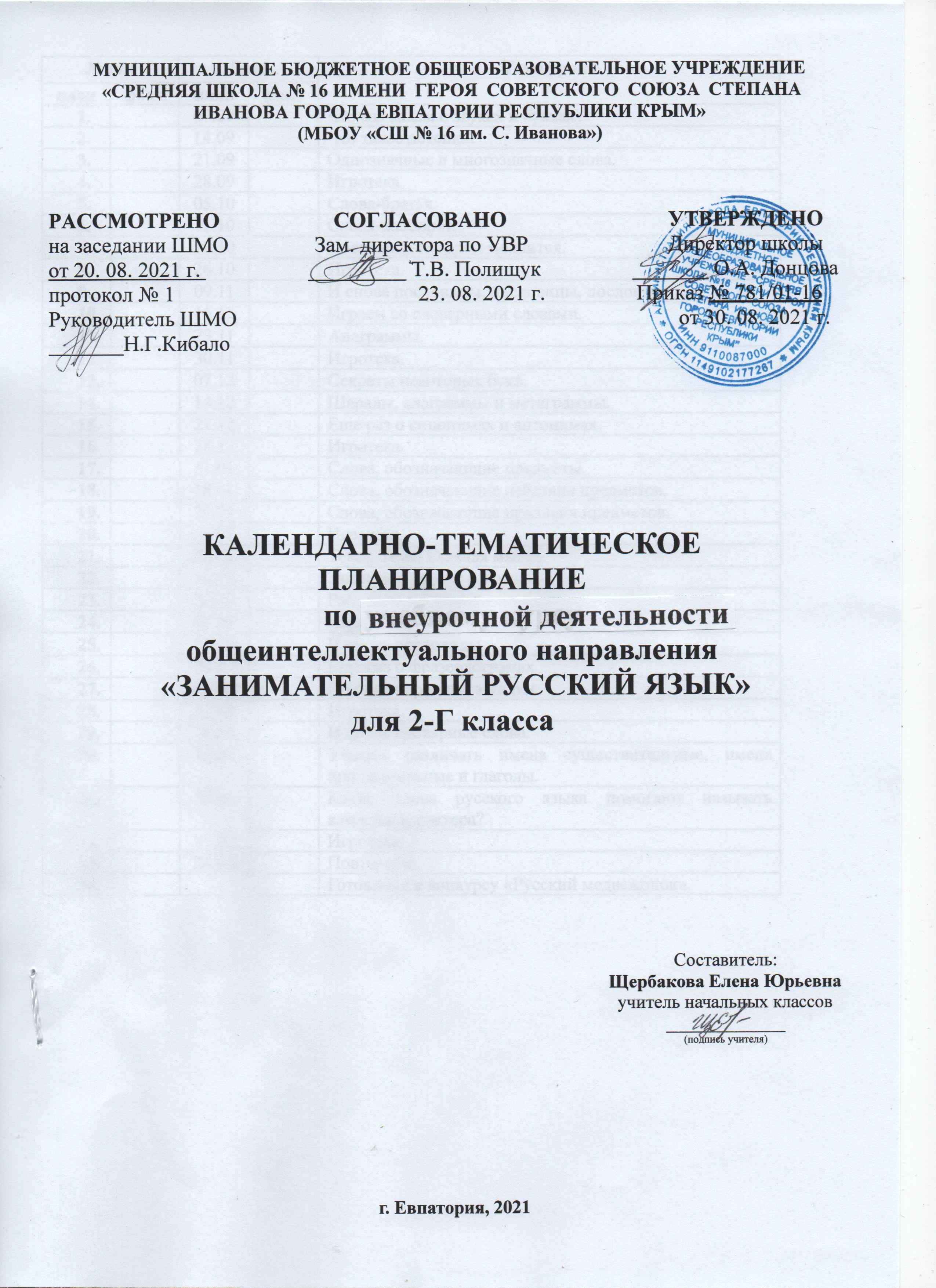 № п/п№ п/пДатаДатаТема урокапланфактпланфактТема урока07.09Что мы знаем о звуках и буквах?14.09Что такое лексика?21.09Однозначные и многозначные слова.28.09Игротека.05.10Слова-братья.12.10Слова-наоборот.19.10Пословица недаром молвится.26.10Игротека.09.11И снова пословицы, пословицы, пословицы…16.11Играем со словарными словами.23.11Анаграммы.30.11Игротека.07.12Секреты некоторых букв.14.12Шарады, анаграммы и метаграммы.21.12Еще раз о синонимах и антонимах.28.12Игротека.11.01Слова, обозначающие предметы.18.01Слова, обозначающие действия предметов.25.01Слова, обозначающие признаки предметов.01.02Игротека.08.02Текст. Тема. Главная мысль.15.02Заголовок- всему голова.22.02Работаем с фразеологизмами.01.03Игротека.15.03И снова пословицы.29.03Еще раз о фразеологизмах.05.04Русские народные загадки.12.04Игротека.19.04И вновь словарные слова.26.04Учимся различать имена существительные, имена прилагательные и глаголы.10.05Какие слова русского языка помогают называть качества характера?17.05Игротека.24.05Повторяем.Готовимся к конкурсу «Русский медвежонок».